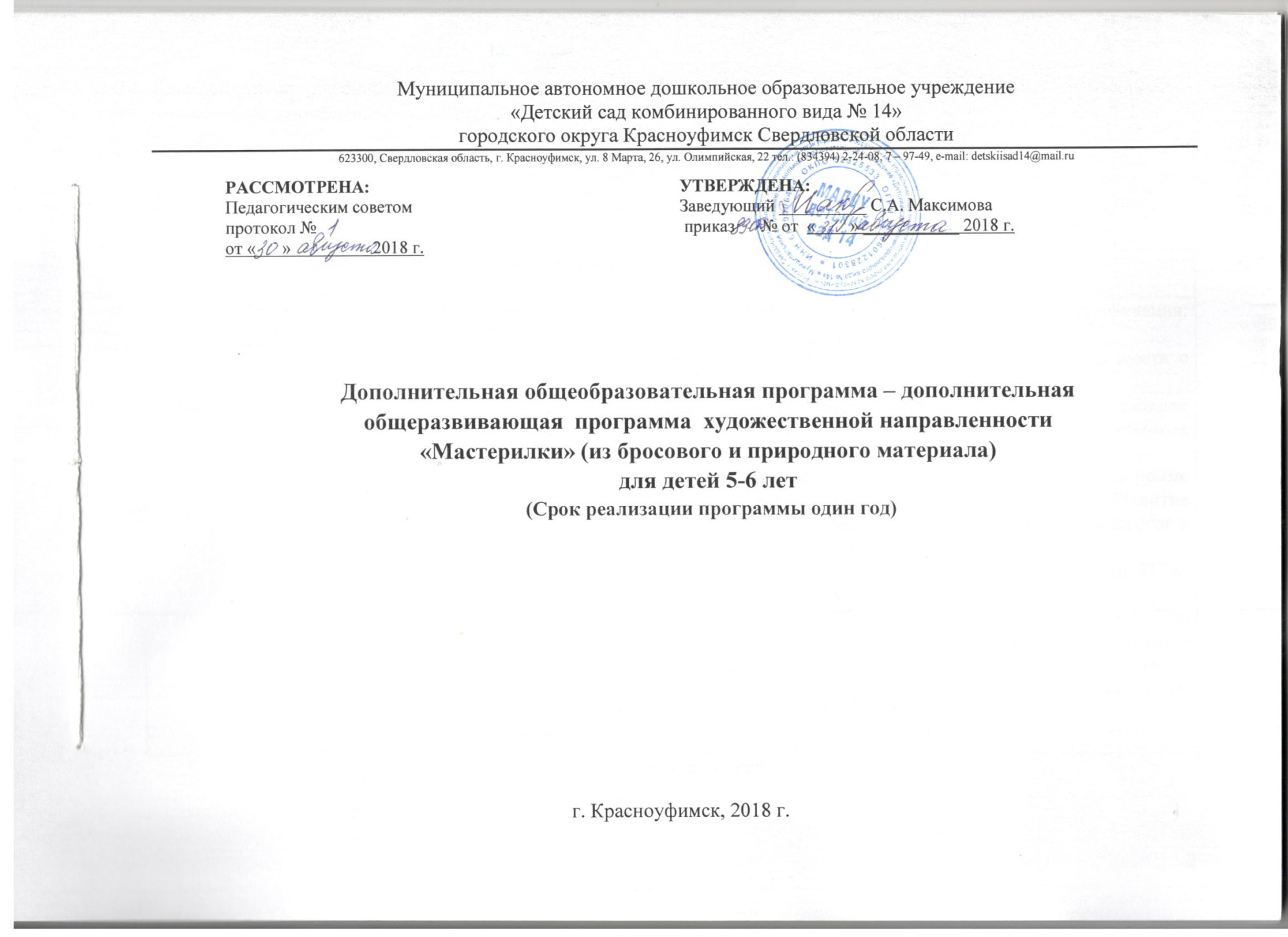 Дополнительная общеобразовательная программа – дополнительная общеразвивающая программа художественно-эстетической направленности «Мастерилки». Красноуфимск, 2018.Составитель: СодержаниеПояснительная записка«Истоки творчества и способности дарования детей на кончиках пальцев. От пальцев идут тончайшие  ручейки, которые питают источник творческой мысли. По другому: чем больше мастерства в детской ладошке, тем умнее ребенок.                                                                                                                                     Сухомлинский В.Л. Цель программы:  Развивать творческое воображение. Формировать умение самостоятельно планировать творческую деятельность, предвидеть результат своей деятельности, через освоение ребенком позиции субъекта в конструировании из «бросового» и «природного»  материала.   Задачи:развивать творческое воображение создании и реализации замысла;учить  детей планировать свою деятельность: от создания замысла до его реализации;стимулировать интерес к экспериментированию и конструированию из «бросового» материала;формировать обобщенные способы конструирования из «бросового» материала;учить использовать в детской творческой деятельности различные материалы, инструменты, соблюдая правила безопасной работы;развивать психические процессы (мышление, зрительное и слуховое восприятие, воображение), мелкую моторику пальцев рук;воспитывать доброжелательное отношение к окружающим людям, желание доставлять радость;развивать коммуникативные способности, умение договариваться, работать совместно.Основные принципы программы: ребенок выступает как субъект образовательного процесса, проявляет самостоятельность;развитие ребенка как личности, индивида;новые идеи использования «бросового» материала;. Для участия ребенка в занятиях по интересам, учитывается желание и выбор данного вида деятельности самим ребенком. Т.е ребенок в свободное время выбирает и любит конструктивные игры.Формы и методы обучения:Формы занятия:-беседы;-игра;-практическая деятельность детей;-объяснение;-игровые упражнения;-художественное слово (загадки, чтение стихотворения, рассказывание сказки).Для достижения поставленных целей и реализации задач используются следующие методы обучения:Словесные: изложение материала, беседы, инструкции, анализ выполненных работ.Наглядные: образцы работ, иллюстрацииПрактические: упражнения, работы по образцу, творческие и индивидуальные работы воспитанников. Объяснительно-иллюстративные: способ взаимодействия педагога и ребёнка.Репродуктивные: воспитанники воспроизводят полученные знания и освоенные способы деятельности.Игровые . Формы работы творческого объединения:Методическое обеспечение:Дидактический материал:-иллюстрации; «бросовый» материал: картонные коробки, пластиковые бутылки, баночки от киндеров, йогуртов, различные семена,  скорлупа орехов, сухие  листья  и т.д.;инструменты: клей ПВА, «Момент», ножницы, пластилин,  салфетки, кисть для клея.-образцы работ;            -стихи, загадки.Сроки реализации программы. Программа рассчитана на 1 год обучения. Программа предназначена для детей в возрасте от 5 до 6 лет. 1. Комплекс основных характеристик образования1.1 Объем программы Общее количество академических часов в год – 31.          Занятия проходят один раз в неделю, во второй половине дня. Продолжительность занятия для детей 5-6 лет 20-25 минут. Занятия проходят в виде игры. Количество детей в группе не более 17 воспитанников.1.2 Содержание программы Введение в образовательную программу.   Работа с «бросовым» материалом - один из самых интересных и доступных видов деятельности, который способствует развитию творческих способностей.Выставки. Массовые мероприятия. Выставки внутри группы один раз в месяц. Итоговая выставка один раз в год. Участие в календарных праздниках, подготовка к ним. Итоговые занятия – проводятся четыре раза в год внутри  группы. 1.3. Планируемые результатыВ результате реализации программы в конце года обучения дети:Знают: - особенности бумаги, её свойства, виды и способы соединения; - инструменты и дополнительные материалы, необходимые для создания изделия; - последовательность выполнения работы; -выразительные особенности природных материалов, виды, способы соединения; - правила применения и обработки материалов; - основные цвета и их оттенки; -правила техники безопасности. Умеют: - анализировать образец, планировать этапы создания собственной работы; - находить конструктивные решения; -работать по выкройке; -сгибать лист вчетверо в разных направлениях; - разрезать бумагу по разметке (по прямой линии) -работать ножницами; - использовать вторичные материалы для создания поделок и сувениров; - соединять части и дополнять их другими материалами; - работать коллективно; - экономно и рационально расходовать материалы2. Организационно – педагогические условия реализации программы2.1 Учебный план 2.2 Календарный учебный графикПояснительная записка к календарному учебному графикуВ целях рациональной организации образовательного процесса в МАДОУ детский сад 14 и регулирования образовательной нагрузки в течение учебного года и в соответствии со следующими нормативно-правовыми документами:Федеральный закон «Об образовании в Российской Федерации» N 273-ФЗот 29.12.2012;Приказ Министерства образования и науки Российской Федерации (Минобрнауки России) от 17 октября 2013 г. №1155 г. Москва «Об утверждении федерального государственного образовательного стандарта дошкольного образования»;Приказ Министерства образования и науки Российской Федерации (Минобрнауки России) от 30 августа 2013 г. № 1014 г. Москва «Об утверждении Порядка организации и осуществления образовательной деятельности по основным общеобразовательным программам - образовательным программам дошкольного образования»;Приказ Минобрнауки России от 29 августа 2013 г. № 1008 "Об утверждении Порядка организации и осуществления образовательной деятельности по дополнительным общеобразовательным программам";Постановление Главного государственного врача РФ от 15 мая 2013 г. № 26 «Об утверждении СанПиН 2.4.1.3049-13 «Санитарно- эпидемиологические требования к устройству, содержанию и организации режима дошкольных образовательных организаций», разработан годовой календарный учебный график.Образовательная деятельность по дополнительной образовательной  программе организуется с сентября  по  май (в течение  учебного года), проводится 1 раз в неделю во вторую половину дня, для детей 5-6 лет.  Продолжительность занятия для детей от 5-ти до 6-ти лет - не более 20-25 минут   согласно СанПиН 2.4.1.3049–13 для учреждений дошкольного образования.Календарный учебный график реализации Программы2.3. Оценочные материалы (карта мониторинга)Показатели и индикаторы успешности развития детей дошкольного возраста (сентябрь, май)2.4. Рабочая программаКомплексно – тематическое планированиеПервый год обучения3. Перечень оборудования и технических средствПрограмма реализуется в Муниципальном автономном дошкольном образовательном учреждении  «Детский сад комбинированного вида № 14» в здании по ул. Олимпийская, 22, в групповом помещении № 10, площадь помещения – 68,3 м²Список литературы:Давыдова Г.Н. «Пластилинография»Давыдова Г.Н. «Детский дизайн» «Пластилинография»Козлова И. «Чудеса Своими руками»Коноплева Н.В. «Втора жизнь вещей»Интернет-ресурсы.Приложение «Сказочный город». Конспект НОД по конструированию из бросового материала в старшей группеТема: "Сказочный город".Приоритетная область: "Познание".Интеграция областей: "Художественное творчество", "Коммуникация", "Социализация".Цель: Повышать интерес к изготовлению различных поделок.Задачи: Учить создавать поделки из бросового материала, складывать полукруг в конус. Упражнять в работе с ножницами и бумагой. Развивать самостоятельность, творчество в выборе материала, цветовом решении работы, элементов декорирования. Развивать мелкую моторику пальцев рук. Активизировать речь детей.Материалы: пластиковые бутылки разные по форме и размеру, полукруги из цветной бумаги (крыша, обрезки цветной бумаги для декорирования, ножницы, клей, кисточки, фигурки царя, царицы, царевичей, царевен из настольного театра.Предварительная работа: чтение сказок, рассматривание иллюстраций с изображением сказочных дворцов.ХодРассказывание сказки и показ фигурок из настольного театра.В тридевятом царстве, тридесятом государстве жил царь Еремей со своею царицею. В семье росли три сына-царевича и три царевны-дочери. Прошли годы. Выросли царские дети. Царь Еремей издал указ: Найти самых лучших мастеров, которые смогли бы придумать и построить дворцы для его детей. Да и ему самому с царицей не мешало бы переехать в новый дворец.Дети, давайте выполним указ царя Еремея, сделаем дворцы для царской семьи.Дети вместе с воспитателем рассматривают образец дворца, перечисляют, что есть у дворца (крыша, окна, двери).Как сделать крышу (сложить полукруг в конус). Показ выполнения крыши.Какой формы можно сделать окна, двери (ответы детей).Все царские дворцы должны быть богато украшены.Как лучше украсить сказочный дворец (ответы детей).Обращаю ваше внимание, чтобы дворец был красивым и ярким, необходимо использовать разную по цвету бумагу. Дворцы должны быть необычными, не похожими друг на друга, чтобы каждый из царской семьи хотел бы жить именно в вашем дворце.Физкультминутка: дети говорят слова и показывают движения.За морями, за лесами,За высокими горамиСтоит в поле теремок.На двери висит замок.Кто его открыть бы смог?Постучали, постучали,Покрутили, покрутили,Потянули, потянулиИ открыли.Дети самостоятельно отбирают необходимый материал для работы (пластиковую бутылку, полукруг для крыши, обрезки цветной бумаги)в соответствии своего замысла и цветового решения поделки.Пришёл царь Еремей посмотреть, что за мастера такие умелые, целый город сказочный построили. Позвал царь всю свою семью, полюбоваться красотой невиданной да дворец себе выбрать.Расскажи добрый молодец (красна девица, чем хорош твой дворец (ответы детей, кто же по твоему разумению, будет в нём жить (ребёнок выбирает персонажа). Обыграть 2-3 дворца.Спасибо добры молодцы и красны девицы за вашу работу, угодили вы всему царскому семейству. Приедут заморские гости, увидят такую красоту и разнесут славу о вас и о нашем сказочном городе по всему белому свету.ФИОНиколаева Лидия ИвановнаЗанимаемая должностьВоспитательПедагогический стаж 4 года Трудовой стаж в данном ОУ2 летНаличие квалификационной категорииСоответствие занимаемой должностиСведения об образовании (какое ОУ окончил (а) и когда специальность, квалификация, ученая степень (звание) и т. п.ГБОУ СПО «Красноуфимский педагогический колледж» Квалификация: Воспитатель детей дошкольного возраста.Дополнительная квалификация: Воспитатель детей дошкольного возраста с дополнительной подготовкой в области семейного воспитания.Повышение квалификацииПри ИРО «Проектирование образовательной деятельности в условиях введения и реализации ФГОС ДО с использованием дистанционных образовательных технологий» Обьем 40 час.2015годГБО СПО «Красноуфимский педагогический колледж» по программе дополнительного профессионального образования «Развитие аналитического компонента профессиональной деятельности педагогов в межаттестационный период» . Обьем 20 ч 2015 годПри ИРО «Образовательная робототехника в условиях реализации ФГОС дошкольного образования» Объем 24 час. 2016 год.ГБО СПО «Красноуфимский педагогический колледж» по дополнительной профессиональной программе повышения квалификации « Информационно-коммуникационные технологии в образовании как средство реализации ФГОС ( разработка электронных образовательных ресурсов) в объеме 108 часов 2017 год.Пояснительная запискаПояснительная запискаПояснительная записка4 11Комплекс основных характеристик образованияКомплекс основных характеристик образования9111.1.Объем программы9111.2.Содержание программы9111.3.Планируемые результаты реализации программы1022Организационно – педагогические условия реализации программыОрганизационно – педагогические условия реализации программы11222.1.Учебный план11222.2.Календарный учебный график12222.3.Оценочные материалы (карта мониторинга)13222.4.Рабочие программы 143Перечень оборудования и технических средствПеречень оборудования и технических средств214Список методических материаловСписок методических материалов22№№№№ТемаТемаСодержаниеСодержаниеСодержаниеКоличество часов/срокиКоличество часов/срокиКоличество часов/срокиКоличество часов/сроки1111«Гусеница из сказки»«Гусеница из сказки»Учить детей плавно вырезать круги из цветной бумаги. Развивать внимательность, аккуратность, умение выполнять поделку в определённой последовательности. Развивать и обогащать словарный запас по лексической теме. Закреплять приобретённые ранее навыки работы с бумагой, осторожное обращение с ножницами. Воспитывать умение детей сопереживать, радоваться успеху.Учить детей плавно вырезать круги из цветной бумаги. Развивать внимательность, аккуратность, умение выполнять поделку в определённой последовательности. Развивать и обогащать словарный запас по лексической теме. Закреплять приобретённые ранее навыки работы с бумагой, осторожное обращение с ножницами. Воспитывать умение детей сопереживать, радоваться успеху.Учить детей плавно вырезать круги из цветной бумаги. Развивать внимательность, аккуратность, умение выполнять поделку в определённой последовательности. Развивать и обогащать словарный запас по лексической теме. Закреплять приобретённые ранее навыки работы с бумагой, осторожное обращение с ножницами. Воспитывать умение детей сопереживать, радоваться успеху.Сентябрь Сентябрь Сентябрь Сентябрь 2222«Кошечка»«Кошечка»Закреплять представления детей о домашних животных. Учить обмазывать капсулу от киндера, придавая гладкую поверхность, дополнять мордочку, хвост, лапки, ушки. Развивать мелкую моторику рук. Воспитывать умение видеть красоту живого.Закреплять представления детей о домашних животных. Учить обмазывать капсулу от киндера, придавая гладкую поверхность, дополнять мордочку, хвост, лапки, ушки. Развивать мелкую моторику рук. Воспитывать умение видеть красоту живого.Закреплять представления детей о домашних животных. Учить обмазывать капсулу от киндера, придавая гладкую поверхность, дополнять мордочку, хвост, лапки, ушки. Развивать мелкую моторику рук. Воспитывать умение видеть красоту живого.сентябрьсентябрьсентябрьсентябрь3333«Ежик» «Ежик» Учить детей делать объемные работы из природного материала (пластилин, арбузные семечки). Развивать мелкую моторику, творческие способности, внимание, аккуратность.Учить детей делать объемные работы из природного материала (пластилин, арбузные семечки). Развивать мелкую моторику, творческие способности, внимание, аккуратность.Учить детей делать объемные работы из природного материала (пластилин, арбузные семечки). Развивать мелкую моторику, творческие способности, внимание, аккуратность.ОктябрьОктябрьОктябрьОктябрь4444«Ежонок»«Ежонок»Учить складывать из бумаги прямоугольник, соединяя углы и концы, склеивать к основе, дополнять детали нос, брови, глаза. Воспитывать самостоятельность, стремление делать работу аккуратно. Воспитывать любовь, бережное отношение к животным.Учить складывать из бумаги прямоугольник, соединяя углы и концы, склеивать к основе, дополнять детали нос, брови, глаза. Воспитывать самостоятельность, стремление делать работу аккуратно. Воспитывать любовь, бережное отношение к животным.Учить складывать из бумаги прямоугольник, соединяя углы и концы, склеивать к основе, дополнять детали нос, брови, глаза. Воспитывать самостоятельность, стремление делать работу аккуратно. Воспитывать любовь, бережное отношение к животным.октябрьоктябрьоктябрьоктябрь5555«Осенняя ваза»«Осенняя ваза»Выполнение работы «Ваза» (гербарий); учить делать объемную вазу и украшать природным материалом (семена и скорлупа орехов).Развивать мелкую моторику, воображение ,фантазию.Выполнение работы «Ваза» (гербарий); учить делать объемную вазу и украшать природным материалом (семена и скорлупа орехов).Развивать мелкую моторику, воображение ,фантазию.Выполнение работы «Ваза» (гербарий); учить делать объемную вазу и украшать природным материалом (семена и скорлупа орехов).Развивать мелкую моторику, воображение ,фантазию.2/октябрь2/октябрь2/октябрь2/октябрь6666«Кошкин дом» «Кошкин дом» Побуждать различать строительные детали по форме, величине, цвету, названию; Учить выполнять постройку по образцу.Побуждать различать строительные детали по форме, величине, цвету, названию; Учить выполнять постройку по образцу.Побуждать различать строительные детали по форме, величине, цвету, названию; Учить выполнять постройку по образцу.ноябрьноябрьноябрьноябрь7777«Огонь рябины красной»«Огонь рябины красной»Продолжать учить выполнять поделки из природного материала. Формировать представление детей о рябине, её роли в природе и жизни человека. Развивать воображение, мелкую моторику рук, наглядно-образное мышление. Развивать и обогащать словарный запас по теме. Воспитывать умение видеть красоту природыПродолжать учить выполнять поделки из природного материала. Формировать представление детей о рябине, её роли в природе и жизни человека. Развивать воображение, мелкую моторику рук, наглядно-образное мышление. Развивать и обогащать словарный запас по теме. Воспитывать умение видеть красоту природыПродолжать учить выполнять поделки из природного материала. Формировать представление детей о рябине, её роли в природе и жизни человека. Развивать воображение, мелкую моторику рук, наглядно-образное мышление. Развивать и обогащать словарный запас по теме. Воспитывать умение видеть красоту природыноябрьноябрьноябрьноябрь8888«Колоски »«Колоски »Продолжать учить детей скручивать гофрированную бумагу в жгутики и скатывать из нее шарики, составлять из них колоски. Развивать глазомер, чувство формы и пропорций, мелкую моторику рук. Воспитывать бережное отношение к хлебу, уважение к труду людей, которые выращивают и пекут хлеб.Продолжать учить детей скручивать гофрированную бумагу в жгутики и скатывать из нее шарики, составлять из них колоски. Развивать глазомер, чувство формы и пропорций, мелкую моторику рук. Воспитывать бережное отношение к хлебу, уважение к труду людей, которые выращивают и пекут хлеб.Продолжать учить детей скручивать гофрированную бумагу в жгутики и скатывать из нее шарики, составлять из них колоски. Развивать глазомер, чувство формы и пропорций, мелкую моторику рук. Воспитывать бережное отношение к хлебу, уважение к труду людей, которые выращивают и пекут хлеб.ноябрьноябрьноябрьноябрь9999«Домик» «Домик» Учить детей использовать различный бросовый материал. Развивать фантазию, воображение, наглядно-образное мышление, творческие способности. Закреплять интерес к изготовлению необычных поделок. Формировать умение аккуратно изготавливать поделку, соблюдая технику безопасности. Воспитывать самостоятельность, стремление делать работу аккуратно, доводить ее до конца.Учить детей использовать различный бросовый материал. Развивать фантазию, воображение, наглядно-образное мышление, творческие способности. Закреплять интерес к изготовлению необычных поделок. Формировать умение аккуратно изготавливать поделку, соблюдая технику безопасности. Воспитывать самостоятельность, стремление делать работу аккуратно, доводить ее до конца.Учить детей использовать различный бросовый материал. Развивать фантазию, воображение, наглядно-образное мышление, творческие способности. Закреплять интерес к изготовлению необычных поделок. Формировать умение аккуратно изготавливать поделку, соблюдая технику безопасности. Воспитывать самостоятельность, стремление делать работу аккуратно, доводить ее до конца.ноябрьноябрьноябрьноябрь10101010«Снегири на ветке»«Снегири на ветке»Закреплять представления детей о птицах; живущих на Севере. Продолжать учить работать с гофрированной бумагой, уметь дорисовывать клюв, лапки цветным карандашом (гуашью). Развивать и обогащать словарный запас по теме. Развивать творческие способности, внимание, аккуратность, мелкую моторику рук. Воспитывать любовь и бережное отношение к птицам.Закреплять представления детей о птицах; живущих на Севере. Продолжать учить работать с гофрированной бумагой, уметь дорисовывать клюв, лапки цветным карандашом (гуашью). Развивать и обогащать словарный запас по теме. Развивать творческие способности, внимание, аккуратность, мелкую моторику рук. Воспитывать любовь и бережное отношение к птицам.Закреплять представления детей о птицах; живущих на Севере. Продолжать учить работать с гофрированной бумагой, уметь дорисовывать клюв, лапки цветным карандашом (гуашью). Развивать и обогащать словарный запас по теме. Развивать творческие способности, внимание, аккуратность, мелкую моторику рук. Воспитывать любовь и бережное отношение к птицам.декабрьдекабрьдекабрьдекабрь11111111«Снеговик»«Снеговик»Учить составлять образы из частей, дополнять их деталями, сглаживать места соединения, воспитывать желание составлять красивую поделку.Учить составлять образы из частей, дополнять их деталями, сглаживать места соединения, воспитывать желание составлять красивую поделку.Учить составлять образы из частей, дополнять их деталями, сглаживать места соединения, воспитывать желание составлять красивую поделку.декабрьдекабрьдекабрьдекабрь12121212«Сестрица Аленушка и братец Иванушка»«Сестрица Аленушка и братец Иванушка»Продолжать формировать у детей представление о семье, как о людях, которые живут вместе, любят друг друга. Учить делать поделки на основе конуса (Аленушка) и цилиндра (Иванушка). Продолжать учить пользоваться шаблоном (руки, волосы, коса). Учить украшать костюмы кусочками ткани и тесьмы. Воспитывать желание заботиться о близких, развивать чувствоПродолжать формировать у детей представление о семье, как о людях, которые живут вместе, любят друг друга. Учить делать поделки на основе конуса (Аленушка) и цилиндра (Иванушка). Продолжать учить пользоваться шаблоном (руки, волосы, коса). Учить украшать костюмы кусочками ткани и тесьмы. Воспитывать желание заботиться о близких, развивать чувствоПродолжать формировать у детей представление о семье, как о людях, которые живут вместе, любят друг друга. Учить делать поделки на основе конуса (Аленушка) и цилиндра (Иванушка). Продолжать учить пользоваться шаблоном (руки, волосы, коса). Учить украшать костюмы кусочками ткани и тесьмы. Воспитывать желание заботиться о близких, развивать чувстводекабрьдекабрьдекабрьдекабрь13131313«Новогодняя игрушка»«Новогодняя игрушка»Учить делать игрушки из различных материалов, развивать мелкую моторику рук и творческие способности.Учить делать игрушки из различных материалов, развивать мелкую моторику рук и творческие способности.Учить делать игрушки из различных материалов, развивать мелкую моторику рук и творческие способности.декабрьдекабрьдекабрьдекабрь14141414«Вазочка для цветов»«Вазочка для цветов»Учить детей украшать баночки из-под йогурта, показать зависимость узора от формы и размера изделия. Развивать воображение, фантазию, наглядно-образное мышление. Воспитывать аккуратность, самостоятельность., доводить начатое дело до концаУчить детей украшать баночки из-под йогурта, показать зависимость узора от формы и размера изделия. Развивать воображение, фантазию, наглядно-образное мышление. Воспитывать аккуратность, самостоятельность., доводить начатое дело до концаУчить детей украшать баночки из-под йогурта, показать зависимость узора от формы и размера изделия. Развивать воображение, фантазию, наглядно-образное мышление. Воспитывать аккуратность, самостоятельность., доводить начатое дело до концаянварьянварьянварьянварь15151515«Хитрая лисица»«Хитрая лисица»Учить детей мастерить поделки в технике оригами, используя поэтапные схемы изготовления животного (лисицу), учить четко выполнять инструкции педагога.Учить детей мастерить поделки в технике оригами, используя поэтапные схемы изготовления животного (лисицу), учить четко выполнять инструкции педагога.Учить детей мастерить поделки в технике оригами, используя поэтапные схемы изготовления животного (лисицу), учить четко выполнять инструкции педагога.январьянварьянварьянварь16161616«Жуки»«Жуки»Учить дополнять скорлупу грецкого ореха и фисташек пластилином в соответствии с образом. Развивать ассоциативное мышление, фантазию, мелкую моторику рук. Воспитывать доброжелательное отношение к окружающему, аккуратность, взаимопомощь.Учить дополнять скорлупу грецкого ореха и фисташек пластилином в соответствии с образом. Развивать ассоциативное мышление, фантазию, мелкую моторику рук. Воспитывать доброжелательное отношение к окружающему, аккуратность, взаимопомощь.Учить дополнять скорлупу грецкого ореха и фисташек пластилином в соответствии с образом. Развивать ассоциативное мышление, фантазию, мелкую моторику рук. Воспитывать доброжелательное отношение к окружающему, аккуратность, взаимопомощь.февральфевральфевральфевраль17171717Пилотка для папыПилотка для папыУчить складывать ровно бумагу, соединять концы и углы. Продолжать знакомить с геометрическими фигурами и формами. Развивать быстроту, ловкость, мелкую моторику рук, внимание, мышление. Воспитывать аккуратность, умение детей сопереживать, радоваться успеху товарища, и доводить начатое дело до конца.Учить складывать ровно бумагу, соединять концы и углы. Продолжать знакомить с геометрическими фигурами и формами. Развивать быстроту, ловкость, мелкую моторику рук, внимание, мышление. Воспитывать аккуратность, умение детей сопереживать, радоваться успеху товарища, и доводить начатое дело до конца.Учить складывать ровно бумагу, соединять концы и углы. Продолжать знакомить с геометрическими фигурами и формами. Развивать быстроту, ловкость, мелкую моторику рук, внимание, мышление. Воспитывать аккуратность, умение детей сопереживать, радоваться успеху товарища, и доводить начатое дело до конца.февральфевральфевральфевраль18181818«Сказочный домик»«Сказочный домик»Сформировать у детей умение делать сказочный домик по образцу с внесением своих изменений и дополнений .Развивать фантазию. Воспитывать умение работать парами..Сформировать у детей умение делать сказочный домик по образцу с внесением своих изменений и дополнений .Развивать фантазию. Воспитывать умение работать парами..Сформировать у детей умение делать сказочный домик по образцу с внесением своих изменений и дополнений .Развивать фантазию. Воспитывать умение работать парами..февральфевральфевральфевраль19191919Конструирование по замыслуКонструирование по замыслуПродолжать учить складывать оригами из бумаги, формировать умение  ориентироваться на плоскости, намечать последовательность возведения конструкции.  Развивать умение самостоятельно выбирать тему для постройки, отбирать необходимый материал. Воспитывать умение работать в коллективе.Продолжать учить складывать оригами из бумаги, формировать умение  ориентироваться на плоскости, намечать последовательность возведения конструкции.  Развивать умение самостоятельно выбирать тему для постройки, отбирать необходимый материал. Воспитывать умение работать в коллективе.Продолжать учить складывать оригами из бумаги, формировать умение  ориентироваться на плоскости, намечать последовательность возведения конструкции.  Развивать умение самостоятельно выбирать тему для постройки, отбирать необходимый материал. Воспитывать умение работать в коллективе.февральфевральфевральфевраль20202020«Мимоза»«Мимоза»Развивать у детей желание создавать поздравительные открытки для мам своими руками. Учить детей делать цветы в технике бумажной пластики. Развивать цвето-восприятие, различать цвета по насыщенности. Развивать способность к формообразованию. Закреплять навыки работы с бумагой и клеем. Совершенствовать технику вырезания симметричных предметов из бумаги, сложенной вдвое. Развивать мелкую моторику рук. Воспитывать желание самостоятельно конструировать из бумаги.Развивать у детей желание создавать поздравительные открытки для мам своими руками. Учить детей делать цветы в технике бумажной пластики. Развивать цвето-восприятие, различать цвета по насыщенности. Развивать способность к формообразованию. Закреплять навыки работы с бумагой и клеем. Совершенствовать технику вырезания симметричных предметов из бумаги, сложенной вдвое. Развивать мелкую моторику рук. Воспитывать желание самостоятельно конструировать из бумаги.Развивать у детей желание создавать поздравительные открытки для мам своими руками. Учить детей делать цветы в технике бумажной пластики. Развивать цвето-восприятие, различать цвета по насыщенности. Развивать способность к формообразованию. Закреплять навыки работы с бумагой и клеем. Совершенствовать технику вырезания симметричных предметов из бумаги, сложенной вдвое. Развивать мелкую моторику рук. Воспитывать желание самостоятельно конструировать из бумаги.Развивать у детей желание создавать поздравительные открытки для мам своими руками. Учить детей делать цветы в технике бумажной пластики. Развивать цвето-восприятие, различать цвета по насыщенности. Развивать способность к формообразованию. Закреплять навыки работы с бумагой и клеем. Совершенствовать технику вырезания симметричных предметов из бумаги, сложенной вдвое. Развивать мелкую моторику рук. Воспитывать желание самостоятельно конструировать из бумаги.мартмартмарт212121«Букет тюльпанов»«Букет тюльпанов»«Букет тюльпанов»учить детей делать объемные работы из бросового материала, гофрированной бумаги. Учить называть оттенки цветов. Развивать коммуникативные способности, положительные эмоции, мелкую моторику рук, воображение, фантазию. Формировать положительное отношение к детскому саду. Воспитывать уважительное дружелюбное отношение и любовь к детскому саду.учить детей делать объемные работы из бросового материала, гофрированной бумаги. Учить называть оттенки цветов. Развивать коммуникативные способности, положительные эмоции, мелкую моторику рук, воображение, фантазию. Формировать положительное отношение к детскому саду. Воспитывать уважительное дружелюбное отношение и любовь к детскому саду.учить детей делать объемные работы из бросового материала, гофрированной бумаги. Учить называть оттенки цветов. Развивать коммуникативные способности, положительные эмоции, мелкую моторику рук, воображение, фантазию. Формировать положительное отношение к детскому саду. Воспитывать уважительное дружелюбное отношение и любовь к детскому саду.учить детей делать объемные работы из бросового материала, гофрированной бумаги. Учить называть оттенки цветов. Развивать коммуникативные способности, положительные эмоции, мелкую моторику рук, воображение, фантазию. Формировать положительное отношение к детскому саду. Воспитывать уважительное дружелюбное отношение и любовь к детскому саду.мартмартмарт222222«Волшебные зайчики»(оригами)«Волшебные зайчики»(оригами)«Волшебные зайчики»(оригами)Учить детей складывать из квадрата зайчика, проглаживая линии сгиба; учить ориентироваться на квадрате, дорисовывать детали  цветными карандашами.Учить детей складывать из квадрата зайчика, проглаживая линии сгиба; учить ориентироваться на квадрате, дорисовывать детали  цветными карандашами.Учить детей складывать из квадрата зайчика, проглаживая линии сгиба; учить ориентироваться на квадрате, дорисовывать детали  цветными карандашами.Учить детей складывать из квадрата зайчика, проглаживая линии сгиба; учить ориентироваться на квадрате, дорисовывать детали  цветными карандашами.мартмартмарт232323«Стрекоза»«Стрекоза»«Стрекоза»Учить детей делать игрушки по образцу, использовать для соединения частей игрушки пластилин. Формировать интерес  к данному виду труда, развивать воображение. Соблюдать правила работы с пластилином и аккуратно обращаться с природным материалом.Учить детей делать игрушки по образцу, использовать для соединения частей игрушки пластилин. Формировать интерес  к данному виду труда, развивать воображение. Соблюдать правила работы с пластилином и аккуратно обращаться с природным материалом.Учить детей делать игрушки по образцу, использовать для соединения частей игрушки пластилин. Формировать интерес  к данному виду труда, развивать воображение. Соблюдать правила работы с пластилином и аккуратно обращаться с природным материалом.мартмартмартмарт242424«Веточка вербы»«Веточка вербы»«Веточка вербы»Закреплять навыки работы с природным и бросовым материалом, развивать эстетический вкусЗакреплять навыки работы с природным и бросовым материалом, развивать эстетический вкусЗакреплять навыки работы с природным и бросовым материалом, развивать эстетический вкусапрельапрельапрельапрель252525«Динозаврики»«Динозаврики»«Динозаврики»Продолжать закреплять навыки работы с природным материалом. Развивать фантазию детей.Продолжать закреплять навыки работы с природным материалом. Развивать фантазию детей.Продолжать закреплять навыки работы с природным материалом. Развивать фантазию детей.апрельапрельапрельапрель262626«Летающая тарелка» (поделка из CD-дисков и контейнера от «Киндер-сюрприза»)«Летающая тарелка» (поделка из CD-дисков и контейнера от «Киндер-сюрприза»)«Летающая тарелка» (поделка из CD-дисков и контейнера от «Киндер-сюрприза»)Формировать у детей навыки работы с бросовым материалом. Развивать творческое воображениеФормировать у детей навыки работы с бросовым материалом. Развивать творческое воображениеФормировать у детей навыки работы с бросовым материалом. Развивать творческое воображениеапрельапрельапрельапрель272727Сказка «Колобок»(изготовление кукол из палочек из под мороженного от йогурта кукол для настольного театра)Сказка «Колобок»(изготовление кукол из палочек из под мороженного от йогурта кукол для настольного театра)Сказка «Колобок»(изготовление кукол из палочек из под мороженного от йогурта кукол для настольного театра)Развивать фантазию детей, формировать умение работать в коллективе. Прививать интерес к художественной литературе.Развивать фантазию детей, формировать умение работать в коллективе. Прививать интерес к художественной литературе.Развивать фантазию детей, формировать умение работать в коллективе. Прививать интерес к художественной литературе.апрельапрельапрельапрель282828   Открытка      ветерану   Открытка      ветерану   Открытка      ветерануЗакреплять навыки работы с бумагой и клеем. Развивать чувство пропорции, аккуратность при выполнении работы.Закреплять навыки работы с бумагой и клеем. Развивать чувство пропорции, аккуратность при выполнении работы.Закреплять навыки работы с бумагой и клеем. Развивать чувство пропорции, аккуратность при выполнении работы.маймаймаймай292929«Ласточка»«Ласточка»«Ласточка»Учить детей делать объемную птицу из картона. Развивать и обогащать словарный запас по лексической теме. Развивать внимание, мышление, усидчивость, способности к формообразованию. Развивать мелкую моторику рук. Воспитывать самостоятельность, аккуратность, умение доводить начатое дело до концаУчить детей делать объемную птицу из картона. Развивать и обогащать словарный запас по лексической теме. Развивать внимание, мышление, усидчивость, способности к формообразованию. Развивать мелкую моторику рук. Воспитывать самостоятельность, аккуратность, умение доводить начатое дело до концаУчить детей делать объемную птицу из картона. Развивать и обогащать словарный запас по лексической теме. Развивать внимание, мышление, усидчивость, способности к формообразованию. Развивать мелкую моторику рук. Воспитывать самостоятельность, аккуратность, умение доводить начатое дело до концамаймаймаймай303030«Овечка»«Овечка»«Овечка»«Овечка»«Овечка»Продолжать учить детей работать с ватой и клеем, располагать изображение на всем листе. Развивать мелкую моторику рукмаймаймаймайПервый год обученияПервый год обученияПервый год обученияПервый год обученияПервый год обученияПервый год обученияПервый год обученияПервый год обученияПервый год обученияПервый год обученияПрограмма СентябрьОктябрьНоябрьДекабрьЯнварьФевральМартАпрельМай«Мастерилки»243424443Ф.И.  ребенкаУмение правильно размазывать пластилинУмение правильно складывать бумагуИспользует разнообразные приемы  вырезанияЗнают и выполняют правила безопасного пользования ножницами.Знают и выполняют правила пользования  с природным материаломСоздает самостоятельно композициюПроявляют индивидуальные творческие способности в аппликацииОрганизовать свое рабочее место.итоговаяМесяцМесяцМесяцТема,основные задачиТема,основные задачиТема,основные задачиПрограммное содержание Программное содержание Программное содержание Необходимое оборудованиеНеобходимое оборудованиеСентябрь Сентябрь Сентябрь Аппликация «Гусеница из сказки»                                   учить вырезать из квадратов кружки, придавая плавную окружность, воспитывать аккуратно пользоваться клеем.выполнение навыков создания выразительных образов насекомых из природного материала, развивать образное мышление, мелкую моторику рук.Аппликация «Гусеница из сказки»                                   учить вырезать из квадратов кружки, придавая плавную окружность, воспитывать аккуратно пользоваться клеем.выполнение навыков создания выразительных образов насекомых из природного материала, развивать образное мышление, мелкую моторику рук.Аппликация «Гусеница из сказки»                                   учить вырезать из квадратов кружки, придавая плавную окружность, воспитывать аккуратно пользоваться клеем.выполнение навыков создания выразительных образов насекомых из природного материала, развивать образное мышление, мелкую моторику рук.Предварительная работа: Чтение сказки «Хороший совет» Т.А.Шорыгина. Отгадывание загадок про насекомых. Фото-презентация «Как насекомые готовятся к зиме»Игра «Найди своё место»Предварительная работа: Чтение сказки «Хороший совет» Т.А.Шорыгина. Отгадывание загадок про насекомых. Фото-презентация «Как насекомые готовятся к зиме»Игра «Найди своё место»Предварительная работа: Чтение сказки «Хороший совет» Т.А.Шорыгина. Отгадывание загадок про насекомых. Фото-презентация «Как насекомые готовятся к зиме»Игра «Найди своё место»Картинки с изображением насекомыхКартон зеленого цвета формата А5, цветная бумага коричневого, серого, фиолетового цвета.Картинки с изображением насекомыхКартон зеленого цвета формата А5, цветная бумага коричневого, серого, фиолетового цвета.сентябрьсентябрьсентябрь«Красивая кошечка» (поделка из киндер яиц)Закреплять представления детей о домашних животных. Учить обмазывать капсулу от киндера, придавая гладкую поверхность, дополнять мордочку, хвост, лапки, ушки. Развивать мелкую моторику рук. Воспитывать умение видеть красоту живого.«Красивая кошечка» (поделка из киндер яиц)Закреплять представления детей о домашних животных. Учить обмазывать капсулу от киндера, придавая гладкую поверхность, дополнять мордочку, хвост, лапки, ушки. Развивать мелкую моторику рук. Воспитывать умение видеть красоту живого.«Красивая кошечка» (поделка из киндер яиц)Закреплять представления детей о домашних животных. Учить обмазывать капсулу от киндера, придавая гладкую поверхность, дополнять мордочку, хвост, лапки, ушки. Развивать мелкую моторику рук. Воспитывать умение видеть красоту живого.Рассматривание иллюстраций с домашними животными.Д. И. «Кто где живет»Обобщение знаний детей о домашних животных.Чтение сказки Афанасьева «Забывчивый котенок»Беседа : «У кого дома есть кошечка?»Рассматривание иллюстраций с домашними животными.Д. И. «Кто где живет»Обобщение знаний детей о домашних животных.Чтение сказки Афанасьева «Забывчивый котенок»Беседа : «У кого дома есть кошечка?»Рассматривание иллюстраций с домашними животными.Д. И. «Кто где живет»Обобщение знаний детей о домашних животных.Чтение сказки Афанасьева «Забывчивый котенок»Беседа : «У кого дома есть кошечка?»Яйца от киндеров, пластилин.Яйца от киндеров, пластилин.ОктябрьОктябрьОктябрь«Ежик»Учить детей видеть обра з в природном материале, использовать для закрепления частей пластилин, делать поделку аккуратной и крепкой.«Ежик»Учить детей видеть обра з в природном материале, использовать для закрепления частей пластилин, делать поделку аккуратной и крепкой.«Ежик»Учить детей видеть обра з в природном материале, использовать для закрепления частей пластилин, делать поделку аккуратной и крепкой.Рассматривание  иллюстраций, картин, фотографий с изображением ежикаД/и «Кто живет в лесу?» Д/и «Назови ласково »Обобщение знаний детей о диких животных.Чтение сказки Сутеева «Палочка-выручалочка» Ситуативный разговор с детьми «Где живут дикие животные?»Отгадывание загадок о животныхРассматривание  иллюстраций, картин, фотографий с изображением ежикаД/и «Кто живет в лесу?» Д/и «Назови ласково »Обобщение знаний детей о диких животных.Чтение сказки Сутеева «Палочка-выручалочка» Ситуативный разговор с детьми «Где живут дикие животные?»Отгадывание загадок о животныхРассматривание  иллюстраций, картин, фотографий с изображением ежикаД/и «Кто живет в лесу?» Д/и «Назови ласково »Обобщение знаний детей о диких животных.Чтение сказки Сутеева «Палочка-выручалочка» Ситуативный разговор с детьми «Где живут дикие животные?»Отгадывание загадок о животныхИллюстраций картин, фотографий с изображением животных.Заготовки для ежика: основа, пластилин, арбузные семечки.Иллюстраций картин, фотографий с изображением животных.Заготовки для ежика: основа, пластилин, арбузные семечки.ОктябрьОктябрьОктябрь«Ежонок» (аппликация из бумаги)- Учить складывать из бумаги прямоугольник, соединяя углы и концы, склеивать к основе, дополнять детали нос, брови, глаза. Воспитывать самостоятельность, стремление делать работу аккуратно. Воспитывать любовь, бережное отношение к животным.«Ежонок» (аппликация из бумаги)- Учить складывать из бумаги прямоугольник, соединяя углы и концы, склеивать к основе, дополнять детали нос, брови, глаза. Воспитывать самостоятельность, стремление делать работу аккуратно. Воспитывать любовь, бережное отношение к животным.«Ежонок» (аппликация из бумаги)- Учить складывать из бумаги прямоугольник, соединяя углы и концы, склеивать к основе, дополнять детали нос, брови, глаза. Воспитывать самостоятельность, стремление делать работу аккуратно. Воспитывать любовь, бережное отношение к животным.Рассматривание картины Меньшиковой «Ежи», беседа по содержанию  картины.Настольная игра с липучками «Собери ежика»Загадывание загадок про диких животных.Рассматривание картины Меньшиковой «Ежи», беседа по содержанию  картины.Настольная игра с липучками «Собери ежика»Загадывание загадок про диких животных.Рассматривание картины Меньшиковой «Ежи», беседа по содержанию  картины.Настольная игра с липучками «Собери ежика»Загадывание загадок про диких животных.Фот репродукций, иллюстрацийЗаготовка  основы ( черный картон), цвет бумага желтого, черного цвета.Основа: цвет. Картон формата А4, пластилин, сухие листья, различные семена (арбузные, тыквенные, скорлупа орехов)Фот репродукций, иллюстрацийЗаготовка  основы ( черный картон), цвет бумага желтого, черного цвета.Основа: цвет. Картон формата А4, пластилин, сухие листья, различные семена (арбузные, тыквенные, скорлупа орехов)Октябрь(2 НОД)Октябрь(2 НОД)Октябрь(2 НОД) «Осенняя ваза» (гербарий)учить делать объемную вазу и украшать бросовым материалом (семена и скорлупа орехов дополнять вазу листьями. .Развивать мелкую моторику, воображение ,фантазию. «Осенняя ваза» (гербарий)учить делать объемную вазу и украшать бросовым материалом (семена и скорлупа орехов дополнять вазу листьями. .Развивать мелкую моторику, воображение ,фантазию. «Осенняя ваза» (гербарий)учить делать объемную вазу и украшать бросовым материалом (семена и скорлупа орехов дополнять вазу листьями. .Развивать мелкую моторику, воображение ,фантазию.Рассматривание  иллюстраций с вазамифото, иллюстраций, картинок с посудой.Обобщение знаний и представлений детей о посуде.Заучивание: отрывка из «Федорино горе» К.И. Чуковский Лепка « Ваза для фруктов», Аппликация «Украсим вазу цветами»Оригами – «Стаканчик» Отгадывание загадок о посуде.Свободное общение «История создания предметов посуды».Дидактическая игра на различие предметов посуды из разных материалов (дерево, пластмасса, стекло, глина).Рассматривание  иллюстраций с вазамифото, иллюстраций, картинок с посудой.Обобщение знаний и представлений детей о посуде.Заучивание: отрывка из «Федорино горе» К.И. Чуковский Лепка « Ваза для фруктов», Аппликация «Украсим вазу цветами»Оригами – «Стаканчик» Отгадывание загадок о посуде.Свободное общение «История создания предметов посуды».Дидактическая игра на различие предметов посуды из разных материалов (дерево, пластмасса, стекло, глина).Рассматривание  иллюстраций с вазамифото, иллюстраций, картинок с посудой.Обобщение знаний и представлений детей о посуде.Заучивание: отрывка из «Федорино горе» К.И. Чуковский Лепка « Ваза для фруктов», Аппликация «Украсим вазу цветами»Оригами – «Стаканчик» Отгадывание загадок о посуде.Свободное общение «История создания предметов посуды».Дидактическая игра на различие предметов посуды из разных материалов (дерево, пластмасса, стекло, глина).Фот репродукций, иллюстрацийЗаготовка  основы ( черный картон), цвет бумага желтого, черного цвета.Основа: цвет. Картон формата А4, пластилин, сухие листья, различные семена (арбузные, тыквенные, скорлупа орехов)Фот репродукций, иллюстрацийЗаготовка  основы ( черный картон), цвет бумага желтого, черного цвета.Основа: цвет. Картон формата А4, пластилин, сухие листья, различные семена (арбузные, тыквенные, скорлупа орехов)НоябрьНоябрьНоябрь«Кошкин дом»Учить делать поделку на основе коробок, прочно соединяя части.Побуждать различать строительные детали по форме, величине, цвету, названию; Учить выполнять постройку по образцу..«Кошкин дом»Учить делать поделку на основе коробок, прочно соединяя части.Побуждать различать строительные детали по форме, величине, цвету, названию; Учить выполнять постройку по образцу..«Кошкин дом»Учить делать поделку на основе коробок, прочно соединяя части.Побуждать различать строительные детали по форме, величине, цвету, названию; Учить выполнять постройку по образцу..Рассматривание домов, строений.Просмотр мультфильма «Кошкин дом»Ситуативный разговор «Расскажи о своем доме»Рассматривание домов, строений.Просмотр мультфильма «Кошкин дом»Ситуативный разговор «Расскажи о своем доме»Рассматривание домов, строений.Просмотр мультфильма «Кошкин дом»Ситуативный разговор «Расскажи о своем доме»Иллюстрации картин, фотографии с изображением домов.Различные коробочки, цветная бумага, клей, ножницы.Иллюстрации картин, фотографии с изображением домов.Различные коробочки, цветная бумага, клей, ножницы.ноябрьноябрьноябрь«Огонь рябины красной»Продолжать учить выполнять поделки из природного материала. Формировать представление детей о рябине, её роли в природе и жизни человека. Развивать воображение, мелкую моторику рук, наглядно-образное мышление. Развивать и обогащать словарный запас по теме. Воспитывать умение видеть красоту природы«Огонь рябины красной»Продолжать учить выполнять поделки из природного материала. Формировать представление детей о рябине, её роли в природе и жизни человека. Развивать воображение, мелкую моторику рук, наглядно-образное мышление. Развивать и обогащать словарный запас по теме. Воспитывать умение видеть красоту природы«Огонь рябины красной»Продолжать учить выполнять поделки из природного материала. Формировать представление детей о рябине, её роли в природе и жизни человека. Развивать воображение, мелкую моторику рук, наглядно-образное мышление. Развивать и обогащать словарный запас по теме. Воспитывать умение видеть красоту природыРассматривание: фото, репродукций, на прогулке рассматривание дерево и ягоды рябины. Д/и «Опиши дерево» по мнемотаблице.Рассматривание: фото, репродукций, на прогулке рассматривание дерево и ягоды рябины. Д/и «Опиши дерево» по мнемотаблице.Рассматривание: фото, репродукций, на прогулке рассматривание дерево и ягоды рябины. Д/и «Опиши дерево» по мнемотаблице.Фото, репродукции, иллюстраций  с изображением лиственных деревьев. Мнемотаблица. Фото, репродукции, иллюстраций  с изображением лиственных деревьев. Мнемотаблица. ноябрьноябрьноябрь«Колоски»Продолжать учить детей скручивать гофрированную бумагу в жгутики и скатывать из нее шарики, составлять из них колоски. Развивать глазомер, чувство формы и пропорций, мелкую моторику рук. Воспитывать бережное отношение к хлебу, уважение к труду людей, которые выращивают и пекут хлеб.«Колоски»Продолжать учить детей скручивать гофрированную бумагу в жгутики и скатывать из нее шарики, составлять из них колоски. Развивать глазомер, чувство формы и пропорций, мелкую моторику рук. Воспитывать бережное отношение к хлебу, уважение к труду людей, которые выращивают и пекут хлеб.«Колоски»Продолжать учить детей скручивать гофрированную бумагу в жгутики и скатывать из нее шарики, составлять из них колоски. Развивать глазомер, чувство формы и пропорций, мелкую моторику рук. Воспитывать бережное отношение к хлебу, уважение к труду людей, которые выращивают и пекут хлеб.Закрепление темы «Откуда хлеб на стол пришел?»Рассматривание альбома «Откуда хлеб на стол пришел?»Д. и. «Собери по порядку, что за чем»Закрепление темы «Откуда хлеб на стол пришел?»Рассматривание альбома «Откуда хлеб на стол пришел?»Д. и. «Собери по порядку, что за чем»Закрепление темы «Откуда хлеб на стол пришел?»Рассматривание альбома «Откуда хлеб на стол пришел?»Д. и. «Собери по порядку, что за чем»Альбом «Откуда хлеб на стол пришел?»Гафрированная бумагаАльбом «Откуда хлеб на стол пришел?»Гафрированная бумаганоябрьноябрьноябрь«Домик»Учить детей использовать различный бросовый материал. Развивать фантазию, воображение, наглядно-образное мышление, творческие способности. Закреплять интерес к изготовлению необычных поделок. Формировать умение аккуратно изготавливать поделку, соблюдая технику безопасности. Воспитывать самостоятельность, стремление делать работу аккуратно, доводить ее до конца.. «Домик»Учить детей использовать различный бросовый материал. Развивать фантазию, воображение, наглядно-образное мышление, творческие способности. Закреплять интерес к изготовлению необычных поделок. Формировать умение аккуратно изготавливать поделку, соблюдая технику безопасности. Воспитывать самостоятельность, стремление делать работу аккуратно, доводить ее до конца.. «Домик»Учить детей использовать различный бросовый материал. Развивать фантазию, воображение, наглядно-образное мышление, творческие способности. Закреплять интерес к изготовлению необычных поделок. Формировать умение аккуратно изготавливать поделку, соблюдая технику безопасности. Воспитывать самостоятельность, стремление делать работу аккуратно, доводить ее до конца.. Рассматривание  иллюстраций, картин, фотографий с изображением домов.Беседа «Из чего сделаны дома?», « Кто строит дома?».Конструирование из конструктора «Мой дом».Рисование «Дом, в котором ты живёшь» Беседа «Один дома».Д/и «Я живу по адресу».Рассматривание  иллюстраций, картин, фотографий с изображением домов.Беседа «Из чего сделаны дома?», « Кто строит дома?».Конструирование из конструктора «Мой дом».Рисование «Дом, в котором ты живёшь» Беседа «Один дома».Д/и «Я живу по адресу».Рассматривание  иллюстраций, картин, фотографий с изображением домов.Беседа «Из чего сделаны дома?», « Кто строит дома?».Конструирование из конструктора «Мой дом».Рисование «Дом, в котором ты живёшь» Беседа «Один дома».Д/и «Я живу по адресу».Иллюстрации, фотографии, открытки  с новогодней тематикой, новогодние игрушки.Схемы заполнения окружности.Заготовки для вышивания,Игольница, иголки, нитки, ножницы (на каждого ребенка).Иллюстрации, фотографии, открытки  с новогодней тематикой, новогодние игрушки.Схемы заполнения окружности.Заготовки для вышивания,Игольница, иголки, нитки, ножницы (на каждого ребенка).декабрьдекабрьдекабрьСнеговик - Учить составлять образы из частей, дополнять их деталями, сглаживать места соединения, воспитывать желание украсить свой участокСнеговик - Учить составлять образы из частей, дополнять их деталями, сглаживать места соединения, воспитывать желание украсить свой участокСнеговик - Учить составлять образы из частей, дополнять их деталями, сглаживать места соединения, воспитывать желание украсить свой участокКартины с изображением разных признаков зимы, зимние пейзажи, детские рисунки.Лепка «Мы слепили снеговиков», Рисование «Зимние забавы», Чтение художественной литературы «Морозко». Отгадывание загадок на зимнюю тему.Игра-путешествие «В гости к Зиме».П/и «Два Мороза».Д/у «Выбери признаки зимы».Картины с изображением разных признаков зимы, зимние пейзажи, детские рисунки.Лепка «Мы слепили снеговиков», Рисование «Зимние забавы», Чтение художественной литературы «Морозко». Отгадывание загадок на зимнюю тему.Игра-путешествие «В гости к Зиме».П/и «Два Мороза».Д/у «Выбери признаки зимы».Картины с изображением разных признаков зимы, зимние пейзажи, детские рисунки.Лепка «Мы слепили снеговиков», Рисование «Зимние забавы», Чтение художественной литературы «Морозко». Отгадывание загадок на зимнюю тему.Игра-путешествие «В гости к Зиме».П/и «Два Мороза».Д/у «Выбери признаки зимы». Картины с изображением разных признаков зимы, зимние пейзажи, детские рисунки, изображение снеговика. Схемы    заполнения окружности. Картины с изображением разных признаков зимы, зимние пейзажи, детские рисунки, изображение снеговика. Схемы    заполнения окружности.декабрьдекабрьдекабрь«Снегири на ветке»Закреплять представления детей о птицах; живущих на Севере. Продолжать закреплять умение создавать объемное  изображение, используя технику сминания бумаги в комочки. Развивать и обогащать словарный запас по теме. Развивать творческие способности, внимание, аккуратность, мелкую моторику рук. Воспитывать любовь и бережное отношение к птицам.«Снегири на ветке»Закреплять представления детей о птицах; живущих на Севере. Продолжать закреплять умение создавать объемное  изображение, используя технику сминания бумаги в комочки. Развивать и обогащать словарный запас по теме. Развивать творческие способности, внимание, аккуратность, мелкую моторику рук. Воспитывать любовь и бережное отношение к птицам.«Снегири на ветке»Закреплять представления детей о птицах; живущих на Севере. Продолжать закреплять умение создавать объемное  изображение, используя технику сминания бумаги в комочки. Развивать и обогащать словарный запас по теме. Развивать творческие способности, внимание, аккуратность, мелкую моторику рук. Воспитывать любовь и бережное отношение к птицам.Рассматривание иллюстраций с птицами. Загадывание загадок о птицах перелетных. Прослушивание мелодичное пение снегирей.(фонограмма)Рассматривание иллюстраций с птицами. Загадывание загадок о птицах перелетных. Прослушивание мелодичное пение снегирей.(фонограмма)Рассматривание иллюстраций с птицами. Загадывание загадок о птицах перелетных. Прослушивание мелодичное пение снегирей.(фонограмма)Материал:  иллюстрации с птицами , гофрированная бумага, цветной картон, клей, простой карандаш, нитки.Материал:  иллюстрации с птицами , гофрированная бумага, цветной картон, клей, простой карандаш, нитки.ДекабрьДекабрьДекабрь- Сестрица Аленушка и братец Иванушка»Продолжать формировать у детей представление о семье, как о людях, которые живут вместе, любят друг друга. Учить делать поделки на основе конуса (Аленушка) и цилиндра (Иванушка). Продолжать учить пользоваться шаблоном (руки, волосы, коса). Учить украшать костюмы кусочками ткани и тесьмы. Воспитывать желание заботиться о близких, развивать чувство- Сестрица Аленушка и братец Иванушка»Продолжать формировать у детей представление о семье, как о людях, которые живут вместе, любят друг друга. Учить делать поделки на основе конуса (Аленушка) и цилиндра (Иванушка). Продолжать учить пользоваться шаблоном (руки, волосы, коса). Учить украшать костюмы кусочками ткани и тесьмы. Воспитывать желание заботиться о близких, развивать чувство- Сестрица Аленушка и братец Иванушка»Продолжать формировать у детей представление о семье, как о людях, которые живут вместе, любят друг друга. Учить делать поделки на основе конуса (Аленушка) и цилиндра (Иванушка). Продолжать учить пользоваться шаблоном (руки, волосы, коса). Учить украшать костюмы кусочками ткани и тесьмы. Воспитывать желание заботиться о близких, развивать чувствоЧтение сказки «Сестрица Аленушка и братец Иванушка»Рассматривание иллюстраций по сказке, героев сказки. Инсценировка сказки.Чтение сказки «Сестрица Аленушка и братец Иванушка»Рассматривание иллюстраций по сказке, героев сказки. Инсценировка сказки.Чтение сказки «Сестрица Аленушка и братец Иванушка»Рассматривание иллюстраций по сказке, героев сказки. Инсценировка сказки.Материал: заготовки из цветного картона, цветная материя, тесьма.Материал: заготовки из цветного картона, цветная материя, тесьма.декабрьдекабрьдекабрь«Новогодняя игрушка» - Сформировать умение делать самостоятельно выкройки по шаблонам, изготавливать елочные игрушки Развивать у детей стремление к творчеству , тренировать внимание, зрительную память. Воспитывать доброжелательное отношение друг к другу«Новогодняя игрушка» - Сформировать умение делать самостоятельно выкройки по шаблонам, изготавливать елочные игрушки Развивать у детей стремление к творчеству , тренировать внимание, зрительную память. Воспитывать доброжелательное отношение друг к другу«Новогодняя игрушка» - Сформировать умение делать самостоятельно выкройки по шаблонам, изготавливать елочные игрушки Развивать у детей стремление к творчеству , тренировать внимание, зрительную память. Воспитывать доброжелательное отношение друг к другуРассказ о возникновении праздника «Новогодней ёлки».Разместить в группе иллюстрации, фотографии, открытки  с новогодней тематикой.Заучивание стихотворения З. Александровой «Елочка».Рисование «Новогодние поздравительные открытки». Беседа «Как делают новогодние игрушки».Побеседовать с детьми о том, как они готовятся к встрече Нового года в семье.Рассказ о возникновении праздника «Новогодней ёлки».Разместить в группе иллюстрации, фотографии, открытки  с новогодней тематикой.Заучивание стихотворения З. Александровой «Елочка».Рисование «Новогодние поздравительные открытки». Беседа «Как делают новогодние игрушки».Побеседовать с детьми о том, как они готовятся к встрече Нового года в семье.Рассказ о возникновении праздника «Новогодней ёлки».Разместить в группе иллюстрации, фотографии, открытки  с новогодней тематикой.Заучивание стихотворения З. Александровой «Елочка».Рисование «Новогодние поздравительные открытки». Беседа «Как делают новогодние игрушки».Побеседовать с детьми о том, как они готовятся к встрече Нового года в семье.Материал: картон, цветная бумага, ножницы, клей, кисточка для клея.Материал: картон, цветная бумага, ножницы, клей, кисточка для клея.ЯнварьЯнварьЯнварь«Вазочка для цветов»Учить детей украшать баночки из-под йогурта, показать зависимость узора от формы и размера изделия. Развивать воображение, фантазию, наглядно-образное мышление. Воспитывать аккуратность, самостоятельность., доводить начатое дело до конца«Вазочка для цветов»Учить детей украшать баночки из-под йогурта, показать зависимость узора от формы и размера изделия. Развивать воображение, фантазию, наглядно-образное мышление. Воспитывать аккуратность, самостоятельность., доводить начатое дело до конца«Вазочка для цветов»Учить детей украшать баночки из-под йогурта, показать зависимость узора от формы и размера изделия. Развивать воображение, фантазию, наглядно-образное мышление. Воспитывать аккуратность, самостоятельность., доводить начатое дело до концаРассматривание вазочек из разного материала стеклянная, пластмассовая, фарфоровая, их форму, предложить украсить вазу из баночки из-под йогурта, подумать как можно украсить вазочкуРассматривание вазочек из разного материала стеклянная, пластмассовая, фарфоровая, их форму, предложить украсить вазу из баночки из-под йогурта, подумать как можно украсить вазочкуРассматривание вазочек из разного материала стеклянная, пластмассовая, фарфоровая, их форму, предложить украсить вазу из баночки из-под йогурта, подумать как можно украсить вазочкуБаночка из под йогурта, приклеенная к основе, картону.Для украшения: бусинки, ленточки, пуговицы, клей, кисть, салфетка.Баночка из под йогурта, приклеенная к основе, картону.Для украшения: бусинки, ленточки, пуговицы, клей, кисть, салфетка.январьянварьянварь«Хитрая лисица»Учить детей мастерить поделки в технике оригами, используя поэтапные схемы изготовления животного (лисицу), учить четко выполнять инструкции педагога.«Хитрая лисица»Учить детей мастерить поделки в технике оригами, используя поэтапные схемы изготовления животного (лисицу), учить четко выполнять инструкции педагога.«Хитрая лисица»Учить детей мастерить поделки в технике оригами, используя поэтапные схемы изготовления животного (лисицу), учить четко выполнять инструкции педагога.Чтение сказки «Лиса и заяц».Рассматривание иллюстраций с дикими животными. Загадывание загадок о животных, рисование лисички в лесу.Чтение сказки «Лиса и заяц».Рассматривание иллюстраций с дикими животными. Загадывание загадок о животных, рисование лисички в лесу.Чтение сказки «Лиса и заяц».Рассматривание иллюстраций с дикими животными. Загадывание загадок о животных, рисование лисички в лесу.Картон оранжевого цвета, заготовки: детали животного, складывание головы по схеме оригами, клей, кисть, салфетка.Картон оранжевого цвета, заготовки: детали животного, складывание головы по схеме оригами, клей, кисть, салфетка.февральфевральфевраль«Жуки» Учить дополнять скорлупу грецкого ореха и фисташек пластилином в соответствии с образом. Развивать ассоциативное мышление, фантазию, мелкую моторику рук. Воспитывать доброжелательное отношение к окружающему, аккуратность, взаимопомощь.«Жуки» Учить дополнять скорлупу грецкого ореха и фисташек пластилином в соответствии с образом. Развивать ассоциативное мышление, фантазию, мелкую моторику рук. Воспитывать доброжелательное отношение к окружающему, аккуратность, взаимопомощь.«Жуки» Учить дополнять скорлупу грецкого ореха и фисташек пластилином в соответствии с образом. Развивать ассоциативное мышление, фантазию, мелкую моторику рук. Воспитывать доброжелательное отношение к окружающему, аккуратность, взаимопомощь. Рассматривание насекомых-жучков на прогулке, особенности строения. Рисование пауков, чем отличаются от жучков .чтение стихотворения «Жук» Рассматривание насекомых-жучков на прогулке, особенности строения. Рисование пауков, чем отличаются от жучков .чтение стихотворения «Жук» Рассматривание насекомых-жучков на прогулке, особенности строения. Рисование пауков, чем отличаются от жучков .чтение стихотворения «Жук»  Иллюстрации с насекомыми, скорлупа грецкого ореха, фисташек, пластилин, бумажная веревка,  Иллюстрации с насекомыми, скорлупа грецкого ореха, фисташек, пластилин, бумажная веревка,февральфевральфевраль Пилотка для папыУчить складывать ровно бумагу, соединять концы и углы. Продолжать знакомить с геометрическими фигурами и формами. Развивать быстроту, ловкость, мелкую моторику рук, внимание, мышление. Воспитывать аккуратность, умение детей сопереживать, радоваться успеху товарища, и доводить начатое дело до конца. Пилотка для папыУчить складывать ровно бумагу, соединять концы и углы. Продолжать знакомить с геометрическими фигурами и формами. Развивать быстроту, ловкость, мелкую моторику рук, внимание, мышление. Воспитывать аккуратность, умение детей сопереживать, радоваться успеху товарища, и доводить начатое дело до конца. Пилотка для папыУчить складывать ровно бумагу, соединять концы и углы. Продолжать знакомить с геометрическими фигурами и формами. Развивать быстроту, ловкость, мелкую моторику рук, внимание, мышление. Воспитывать аккуратность, умение детей сопереживать, радоваться успеху товарища, и доводить начатое дело до конца.Рассматривание  примерка пилотки, беседа о головных уборах, которые носили во время ВОВ.Рассматривание  примерка пилотки, беседа о головных уборах, которые носили во время ВОВ.Рассматривание  примерка пилотки, беседа о головных уборах, которые носили во время ВОВ.Картинки о веснеКартинки с изображением первоцветов.Схемы    заполнения окружности и угла.Заготовки для вышивания, игольница, иголки, нитки, ножницы (на каждого ребенка).Картинки о веснеКартинки с изображением первоцветов.Схемы    заполнения окружности и угла.Заготовки для вышивания, игольница, иголки, нитки, ножницы (на каждого ребенка).февральфевральфевраль«Сказочный домик»Сформировать у детей умение делать сказочный домик по образцу с внесением своих изменений и дополнений .Развивать фантазию. Воспитывать умение работать парами.«Сказочный домик»Сформировать у детей умение делать сказочный домик по образцу с внесением своих изменений и дополнений .Развивать фантазию. Воспитывать умение работать парами.«Сказочный домик»Сформировать у детей умение делать сказочный домик по образцу с внесением своих изменений и дополнений .Развивать фантазию. Воспитывать умение работать парами.Рассматривание иллюстраций из сказки «теремок» обратить внимание на сказочный  теремок.«Рассматривание иллюстраций из сказки «теремок» обратить внимание на сказочный  теремок.«Рассматривание иллюстраций из сказки «теремок» обратить внимание на сказочный  теремок.«Материал: цветной картон, цветная бумага, клей, ножницы, кисти для клея, салфетка.Материал: цветной картон, цветная бумага, клей, ножницы, кисти для клея, салфетка.февральфевральфевральКонструирование по замыслуСформировать умение  ориентироваться на плоскости, намечать последовательность возведения конструкции.  Развивать умение самостоятельно выбирать тему для постройки, отбирать необходимый материал. Воспитывать умение работать в коллективе.Конструирование по замыслуСформировать умение  ориентироваться на плоскости, намечать последовательность возведения конструкции.  Развивать умение самостоятельно выбирать тему для постройки, отбирать необходимый материал. Воспитывать умение работать в коллективе.Конструирование по замыслуСформировать умение  ориентироваться на плоскости, намечать последовательность возведения конструкции.  Развивать умение самостоятельно выбирать тему для постройки, отбирать необходимый материал. Воспитывать умение работать в коллективе.Рассматривание схем  с лего-конструированием.Рассматривание схем  с лего-конструированием.Рассматривание схем  с лего-конструированием.Рассматривание схем  с лего-конструированием.Наборы лего-конструкторамартмартмарт«Мимоза»Развивать у детей желание создавать поздравительные открытки для мам своими руками. Учить детей делать цветы в технике бумажной пластики. Развивать цвето-восприятие, различать цвета по насыщенности. Развивать способность к формообразованию. Закреплять навыки работы с бумагой, салфеткой  и клеем. Совершенствовать технику вырезания симметричных предметов из бумаги, сложенной вдвое. Развивать мелкую моторику рук. Воспитывать желание самостоятельно конструировать из бумаги.«Мимоза»Развивать у детей желание создавать поздравительные открытки для мам своими руками. Учить детей делать цветы в технике бумажной пластики. Развивать цвето-восприятие, различать цвета по насыщенности. Развивать способность к формообразованию. Закреплять навыки работы с бумагой, салфеткой  и клеем. Совершенствовать технику вырезания симметричных предметов из бумаги, сложенной вдвое. Развивать мелкую моторику рук. Воспитывать желание самостоятельно конструировать из бумаги.«Мимоза»Развивать у детей желание создавать поздравительные открытки для мам своими руками. Учить детей делать цветы в технике бумажной пластики. Развивать цвето-восприятие, различать цвета по насыщенности. Развивать способность к формообразованию. Закреплять навыки работы с бумагой, салфеткой  и клеем. Совершенствовать технику вырезания симметричных предметов из бумаги, сложенной вдвое. Развивать мелкую моторику рук. Воспитывать желание самостоятельно конструировать из бумаги.Рассматривание иллюстраций с цветами, выделить особенность цветов мимозы(пушистые желтые комочки). Рисование мимозы,  чтение стихотворения «Цветов так много на земле» 	Д. и.» Угадай по описанию» Рассматривание иллюстраций с цветами, выделить особенность цветов мимозы(пушистые желтые комочки). Рисование мимозы,  чтение стихотворения «Цветов так много на земле» 	Д. и.» Угадай по описанию» Рассматривание иллюстраций с цветами, выделить особенность цветов мимозы(пушистые желтые комочки). Рисование мимозы,  чтение стихотворения «Цветов так много на земле» 	Д. и.» Угадай по описанию» Рассматривание иллюстраций с цветами, выделить особенность цветов мимозы(пушистые желтые комочки). Рисование мимозы,  чтение стихотворения «Цветов так много на земле» 	Д. и.» Угадай по описанию» Материал: картон, цветная бумага, салфетки желтого цвета, клей, ножницы, кисти для клея.мартмартмартБукет тюльпановучить детей делать объемные работы из  гофрированной бумаги. Учить называть оттенки цветов. Развивать коммуникативные способности, положительные эмоции, мелкую моторику рук, воображение, фантазию. Формировать положительное отношение к детскому саду. Воспитывать уважительное дружелюбное отношение и любовь к детскому саду.Букет тюльпановучить детей делать объемные работы из  гофрированной бумаги. Учить называть оттенки цветов. Развивать коммуникативные способности, положительные эмоции, мелкую моторику рук, воображение, фантазию. Формировать положительное отношение к детскому саду. Воспитывать уважительное дружелюбное отношение и любовь к детскому саду.Букет тюльпановучить детей делать объемные работы из  гофрированной бумаги. Учить называть оттенки цветов. Развивать коммуникативные способности, положительные эмоции, мелкую моторику рук, воображение, фантазию. Формировать положительное отношение к детскому саду. Воспитывать уважительное дружелюбное отношение и любовь к детскому саду.Рассматривание иллюстраций первых осенних цветов, тюльпанов  разных оттенков, чтение стихов о цветах, отгадывание загадок, рисование акварелью цветы- тюльпаны.Рассматривание иллюстраций первых осенних цветов, тюльпанов  разных оттенков, чтение стихов о цветах, отгадывание загадок, рисование акварелью цветы- тюльпаны.Рассматривание иллюстраций первых осенних цветов, тюльпанов  разных оттенков, чтение стихов о цветах, отгадывание загадок, рисование акварелью цветы- тюльпаны.Рассматривание иллюстраций первых осенних цветов, тюльпанов  разных оттенков, чтение стихов о цветах, отгадывание загадок, рисование акварелью цветы- тюльпаны.Гафрированная бумага разных оттенков, клей, проволока.мартмарт«Волшебные зайчики»(оригами)Учить детей складывать из квадрата зайчика, проглаживая линии сгиба; учить ориентироваться на квадрате, дорисовывать детали  цветными карандашами.«Волшебные зайчики»(оригами)Учить детей складывать из квадрата зайчика, проглаживая линии сгиба; учить ориентироваться на квадрате, дорисовывать детали  цветными карандашами.«Волшебные зайчики»(оригами)Учить детей складывать из квадрата зайчика, проглаживая линии сгиба; учить ориентироваться на квадрате, дорисовывать детали  цветными карандашами.Чтение сказки «Заяц-хвастун». Рассматривание зайчиков ,сделанных из бумаги, Пальчиковая гимнастика «Пальчики-зайчики»Чтение сказки «Заяц-хвастун». Рассматривание зайчиков ,сделанных из бумаги, Пальчиковая гимнастика «Пальчики-зайчики»Чтение сказки «Заяц-хвастун». Рассматривание зайчиков ,сделанных из бумаги, Пальчиковая гимнастика «Пальчики-зайчики»Иллюстрации, хрестоматия  для детского сада.Бумага цветная двухсторонняя, цветные карандашиИллюстрации, хрестоматия  для детского сада.Бумага цветная двухсторонняя, цветные карандашиИллюстрации, хрестоматия  для детского сада.Бумага цветная двухсторонняя, цветные карандашимартмарт«Стрекоза» из бросового материала.Учить детей делать игрушки по образцу, использовать для соединения частей игрушки пластилин. Формировать интерес  к данному виду труда, развивать воображение. Соблюдать правила работы с пластилином и аккуратно обращаться с природным материалом.«Стрекоза» из бросового материала.Учить детей делать игрушки по образцу, использовать для соединения частей игрушки пластилин. Формировать интерес  к данному виду труда, развивать воображение. Соблюдать правила работы с пластилином и аккуратно обращаться с природным материалом.«Стрекоза» из бросового материала.Учить детей делать игрушки по образцу, использовать для соединения частей игрушки пластилин. Формировать интерес  к данному виду труда, развивать воображение. Соблюдать правила работы с пластилином и аккуратно обращаться с природным материалом.Рассматривание насекомых, особенности их строения. Чем отличается стрекоза от бабочки ,рисование стрекозы цветными карандашами.Чтение стихотворения Губской Н. «Ах какая стрекоза»Рассматривание насекомых, особенности их строения. Чем отличается стрекоза от бабочки ,рисование стрекозы цветными карандашами.Чтение стихотворения Губской Н. «Ах какая стрекоза»Рассматривание насекомых, особенности их строения. Чем отличается стрекоза от бабочки ,рисование стрекозы цветными карандашами.Чтение стихотворения Губской Н. «Ах какая стрекоза»Материал: семена от клена, пластилин.Материал: семена от клена, пластилин.Материал: семена от клена, пластилин.апрельапрель«Веточка вербы»Закреплять навыки работы с природным и бросовым материалом, развивать эстетический вкус.«Веточка вербы»Закреплять навыки работы с природным и бросовым материалом, развивать эстетический вкус.«Веточка вербы»Закреплять навыки работы с природным и бросовым материалом, развивать эстетический вкус.Рассматривание кустов вербы, веточек, обратить внимание на пушистые комочки.Рассматривание кустов вербы, веточек, обратить внимание на пушистые комочки.Рассматривание кустов вербы, веточек, обратить внимание на пушистые комочки.Материал: основа цветного картона, вата.Материал: основа цветного картона, вата.Материал: основа цветного картона, вата.апрельапрель«Динозаврики»Продолжать закреплять навыки работы с природным материалом. Развивать фантазию детей.«Динозаврики»Продолжать закреплять навыки работы с природным материалом. Развивать фантазию детей.«Динозаврики»Продолжать закреплять навыки работы с природным материалом. Развивать фантазию детей.Рассматривание книги с динозаврами, рассказ про самого крупного динозавра.Рассматривание книги с динозаврами, рассказ про самого крупного динозавра.Рассматривание книги с динозаврами, рассказ про самого крупного динозавра.Природный материал: шишки, пластилин, веточки.Природный материал: шишки, пластилин, веточки.Природный материал: шишки, пластилин, веточки.апрельапрель«Летающая тарелка»Формировать у детей навыки работы с бросовым материалом. Развивать творческое воображение.«Летающая тарелка»Формировать у детей навыки работы с бросовым материалом. Развивать творческое воображение.«Летающая тарелка»Формировать у детей навыки работы с бросовым материалом. Развивать творческое воображение.Рассматривание иллюстраций с летающими тарелками. Емельянова О. Чтение стихотворения «Сквозь космические пробки» Рассматривание иллюстраций с летающими тарелками. Емельянова О. Чтение стихотворения «Сквозь космические пробки» Рассматривание иллюстраций с летающими тарелками. Емельянова О. Чтение стихотворения «Сквозь космические пробки» CD-диск, капсула от кидер-сюрприза, клей, нитка.CD-диск, капсула от кидер-сюрприза, клей, нитка.CD-диск, капсула от кидер-сюрприза, клей, нитка.апрельапрельСказка «Колобок»(изготовление кукол из палочек из под мороженного от йогурта кукол для настольного театра) Формировать у детей навыки работы с бросовым материалом. Развивать творческое воображениеСказка «Колобок»(изготовление кукол из палочек из под мороженного от йогурта кукол для настольного театра) Формировать у детей навыки работы с бросовым материалом. Развивать творческое воображениеСказка «Колобок»(изготовление кукол из палочек из под мороженного от йогурта кукол для настольного театра) Формировать у детей навыки работы с бросовым материалом. Развивать творческое воображениеТеатральное представление по сказке «Колобок», рассматривание масок персонажей из сказки. Игра в пальчиковый театр.Театральное представление по сказке «Колобок», рассматривание масок персонажей из сказки. Игра в пальчиковый театр.Театральное представление по сказке «Колобок», рассматривание масок персонажей из сказки. Игра в пальчиковый театр.Палочки деревянные из под мороженного, цветной картон, клей,салфетка.Палочки деревянные из под мороженного, цветной картон, клей,салфетка.Палочки деревянные из под мороженного, цветной картон, клей,салфетка.маймайОткрытка ветерануЗакреплять навыки работы с бумагой и клеем. Развивать чувство пропорции, аккуратность при выполнении работы.Открытка ветерануЗакреплять навыки работы с бумагой и клеем. Развивать чувство пропорции, аккуратность при выполнении работы.Открытка ветерануЗакреплять навыки работы с бумагой и клеем. Развивать чувство пропорции, аккуратность при выполнении работы.Чтение стихотворения Серовой Е. «г «Красная гвоздика»Беседа «Что означает красный цвет? Почему именно красные гвоздики»Чтение стихотворения Серовой Е. «г «Красная гвоздика»Беседа «Что означает красный цвет? Почему именно красные гвоздики»Чтение стихотворения Серовой Е. «г «Красная гвоздика»Беседа «Что означает красный цвет? Почему именно красные гвоздики»Материал: картон, цветная  бумага, клей, кисть для клея, ножницы.Материал: картон, цветная  бумага, клей, кисть для клея, ножницы.Материал: картон, цветная  бумага, клей, кисть для клея, ножницы.май«Ласточка»Учить детей делать объемную птицу из картона. Развивать и обогащать словарный запас по лексической теме. Развивать внимание, мышление, усидчивость, способности к формообразованию. Развивать мелкую моторику рук. Воспитывать самостоятельность, аккуратность, умение доводить начатое дело до конца.«Ласточка»Учить детей делать объемную птицу из картона. Развивать и обогащать словарный запас по лексической теме. Развивать внимание, мышление, усидчивость, способности к формообразованию. Развивать мелкую моторику рук. Воспитывать самостоятельность, аккуратность, умение доводить начатое дело до конца.«Ласточка»Учить детей делать объемную птицу из картона. Развивать и обогащать словарный запас по лексической теме. Развивать внимание, мышление, усидчивость, способности к формообразованию. Развивать мелкую моторику рук. Воспитывать самостоятельность, аккуратность, умение доводить начатое дело до конца.Отгадывание загадки про ласточку, чтение рассказов про птиц перелетных, заучивание стихотворения Майкова «Ласточка»  Отгадывание загадки про ласточку, чтение рассказов про птиц перелетных, заучивание стихотворения Майкова «Ласточка»  Отгадывание загадки про ласточку, чтение рассказов про птиц перелетных, заучивание стихотворения Майкова «Ласточка»  Материал: картон, клей, кисточка, салфетка.Материал: картон, клей, кисточка, салфетка.Материал: картон, клей, кисточка, салфетка.Материал: картон, клей, кисточка, салфетка.май«Овечка»Продолжать учить детей рисовать домашних животных, работать с ватой и клеем, располагать изображение на всем листе. Развивать мелкую моторику рук, аккуратность при работе с клеем.«Овечка»Продолжать учить детей рисовать домашних животных, работать с ватой и клеем, располагать изображение на всем листе. Развивать мелкую моторику рук, аккуратность при работе с клеем.«Овечка»Продолжать учить детей рисовать домашних животных, работать с ватой и клеем, располагать изображение на всем листе. Развивать мелкую моторику рук, аккуратность при работе с клеем.Рассматривание животных, шерсти домашних животных, чтение стихотворения Горенбургова Р. «Барашки, овечки»Рассматривание животных, шерсти домашних животных, чтение стихотворения Горенбургова Р. «Барашки, овечки»Рассматривание животных, шерсти домашних животных, чтение стихотворения Горенбургова Р. «Барашки, овечки»Основа из цветного картона, графитный карандаш, клей, вата.Основа из цветного картона, графитный карандаш, клей, вата.Основа из цветного картона, графитный карандаш, клей, вата.Основа из цветного картона, графитный карандаш, клей, вата.Перечень оборудованияПеречень оборудованияПеречень оборудования№ п\пНаименование Количество плотный картон или бархатная бумагаПо количеству детейСемена арбуза, тыквы, подсолнуха, скорлупа орехов, крупакомплектКапсулы от киндер -яйца17шт.цветная бумага1 7ножницы17Кисть для клея17пластилин17клей ПВА17Сухие листья17трафареты17  11.картон17   12.коробки17